                                                                          Hanzinne, le Cher ami zouave,Voici déjà quelques semaines que le son des tambours et des fifres retenti dans les rues des villages de l’Entre-Sambre-et-Meuse, ce qui nous fait penser qu’il est temps de te contacter pour la réservation de ton costume de zouave pour notre Saint-Pierre qui se déroulera cette année le dimanche 3 et lundi 4 juillet 2016. Au niveau de notre peloton, l’équipe de l’année passée reste inchangée :Capitaine des Zouaves : Christophe Evrard1er Sergent des Zouaves : Denis ThomasSergents des Zouaves : Arnaud Lonfils et Amaël LonfilsSergent des petits zouaves : Benoît EvrardOfficier porte-drapeau des Zouaves : Geoffrey CrepinPour réserver ton costume, nous te demandons comme l’année passée :De  transmettre avant le 10 juin 2016 la fiche de réservation de costume avec tes coordonnées et tes mensurations à Christophe Evrard (cf. page 3)D’effectuer un virement pour le paiement de ton costume avant le 10 juin 2016 sur le compte: Christophe Evrard BE71 2600 0960 3069 Avec en communication libre : NOM / PRENOM / nbre de costume(s) / nbre de sac(s)Les tarifs de location de cette année sont les suivants :prix du costume : 58 €prix du sac : 3 € Nous te remercions d’avance de bien vouloir effectuer le paiement dans les temps. Cette année, les costumes non payés pour le 10 juin ne seront pas réservés !Dans l’attente de te revoir en pleine forme, nous te souhaitons, ainsi qu’à ta famille, une excellente Saint-Pierre 2016 !Tes officiers préférés,Amaël, Arnaud, Benoit, Denis, Geoffrey et Christophe.QUELQUES RAPPELS IMPORTANTSAfin de passer tous ensemble une agréable Saint-Pierre, voici quelques rappels importants: Les chaussures noires sont obligatoires. L’écharpe bleue se porte à gauche, le pompon du bonnet se porte à droite. Il est important de respecter les consignes données par les sergents et les officiers tout au long de la procession.Lors des décharges, veuillez à tirer en l’air (les tromblons aussi)Après chaque décharge, un sergent passera auprès de vous afin de vérifier si vous avez bien tiré. Si le coup n’est pas parti, vous devez absolument attendre la fin de la Brabançonne pour essayer à nouveau ou vider votre fusil et ce, en dehors des rangs avec un sergent.N’oubliez pas que la Saint-Pierre est avant tout une procession religieuse. Nous demandons à tous de respecter les pèlerins, les lieux des différents arrêts (les chapelles et les personnes qui nous reçoivent) et surtout d’assister à la messe du dimanche et du lundi.Respecter les consignes de sécurité : charger le fusil modérément, il est interdit de tirer avant l’âge de 18 ans. NB : tout accident en dehors des rangs, des décharges et salves commandées par un Officier (uniquement) n’est pas couvert par l’Assurance de l’Association. On retombe alors dans le domaine de la responsabilité personnelle.Respecter votre costume, restez en tenue complète et correcte pendant toute la durée de la procession du dimanche et le lundi aussi bien entendu. Nos marches folkloriques ne sont pas un carnaval.Si ce n’est pas déjà fait, inscris-toi sur le site www.lespatriotes.be afin recevoir la newsletter de la Compagnie Royale « Les Patriotes » et être sûr de recevoir les dernières informations sur la Saint-Pierre et les activités organisées pendant toute l’année. Les dates importantes :Mercredi 29 juin 2016 à 19h00 : Messe à la Chapelle Saint-PierreJeudi 30 juin, dès 19h30 : distribution des costumes  à la salle Sainte-MarieDimanche 3 juillet à 9h15 : démarrage de la procession sur la Grand-PlaceLundi 4 juillet à 8h45 : démarrage de la procession sur la Grand-PlaceMardi 5 juillet 2016, de 10h30 à 13h00 : reprise des costumes à la salle Sainte-Marie.Pour toute question, veuillez contacter le Capitaine:Christophe EvrardEmail : tof0612@hotmail.comGSM : 0497/94.13.24FICHE DE RÉSERVATION DE COSTUME DE ZOUAVEUne fiche par costume svp !À transmettre avant le 10 juin à notre Capitaine :Christophe EvrardAdresse : Rue sur les marchés 181, 5621 HanzinneEmail : tof0612@hotmail.comGSM : 0497/94.13.24HAUTEUR                                                                            cm(de la tête aux pieds)                                                   Je réserve ……. sac(s ) ATTENTION, CHAUSSURES NOIRES OBLIGATOIRES !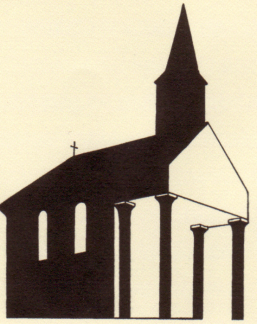 Procession Saint-Pierre 2016Compagnie Royale « Les Patriotes » de MorialméPeloton des ZouavesTES COORDONNÉESTES COORDONNÉESTES COORDONNÉESTES COORDONNÉESTES COORDONNÉESPrénom : Nom : Adresse complète: Téléphone / Gsm : Date de naissance :Date de naissance :Email :                                                                       @                                                                       @                                                                       @                                                                       @TES MENSURATIONS Mes mensurations sont les mêmes que l’an passé (pas besoin de remplir dans ce cas)TES MENSURATIONS Mes mensurations sont les mêmes que l’an passé (pas besoin de remplir dans ce cas)TES MENSURATIONS Mes mensurations sont les mêmes que l’an passé (pas besoin de remplir dans ce cas)TES MENSURATIONS Mes mensurations sont les mêmes que l’an passé (pas besoin de remplir dans ce cas)TOUR DE TETE cmA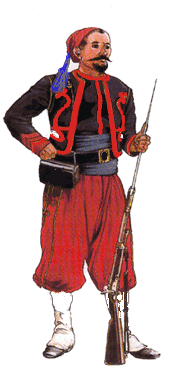 CARRURE (mesure dans le dos) cmBLONGUEUR BRAS (bras plié)cmCTOUR DE TAILLE (ceinture)cmDLONGUEUR JAMBES (de la ceinture à la cheville)cmE